Anexo ITABELA DE EVENTOS DE CAPACITAÇÃO 2016/2017(Favor assinalar os eventos pretendidos)Anexo IITabela de Pontuação(coloque apenas a assinatura no local indicado)Servidor: ____________________________________________________________________SIAPE:____________________ANEXO III Nota: * Preenchimento Obrigatório.Anexo IV
CALENDÁRIO DA SELEÇÃO DE INSTRUTORES DE EVENTOS DE CAPACITAÇÃONºCURSOSSUGESTÃO DE CARGA HORÁRIAMARQUE COM “x”01DIRETRIZES GERAIS SOBRE PROCESSO ADMINISTRATIVO DISCIPLINAR30 HORAS02LIBREOFFICE (CALC e WRITER)40 HORAS03GESTÃO DOCUMENTAL30 HORAS04SEGURANÇA DA INFORMAÇÃO30 HORASItens a serem pontuadosPontuaçãoPontuação máxima: 60 pontosSubtotal (não preencher)01. Experiência como ministrante de cursos/treinamentos de capacitação profissional presencial e/ou à distância (mínimo de 20 horas).2 pontos para cada 20h de curso/treinamento.No máximo 10 pontos.02. Participação em curso de formação de facilitadores. (mínimo 40 horas)8 pontos.8 pontos.03. Experiência em atividade do Magistério Superior e/ou do Ensino Básico, Técnico e Tecnológico.1 ponto por ano. No máximo 7 pontos.04. Experiência profissional como ministrante em atividade relacionada ao conteúdo programático do curso a ser ministrado.5 pontos por curso.No máximo 20 pontos.05. Formação Acadêmica.Ensino Médio: 05 pontosGraduação: 8 pontos.Especialização: 10 pontos.Mestrado: 12 pontos.Doutorado: 15 pontos.15 pontos (será considerada apenas a maior titulação).Análise da CDD/ProgepTotal de Pontos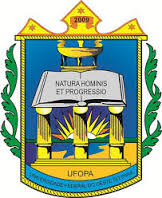                                               CURRICULUM                                              CURRICULUM                                              CURRICULUM                           Edital de Convocação GRECC 01/2017                           Edital de Convocação GRECC 01/2017                           Edital de Convocação GRECC 01/2017DADOS PESSOAIS *DADOS PESSOAIS *DADOS PESSOAIS *DADOS PESSOAIS *NOME:NOME:NOME:MATRICULA SIAPE:CARGO:CARGO:LOTAÇÃO:LOTAÇÃO:DATA DE NASCIMENTO:DATA DE NASCIMENTO:DATA DE ADMISSÃO:DATA DE ADMISSÃO:EXPERIÊNCIA COMO MINISTRANTE DE CURSO/TREINAMENTOS DE CAPACITAÇÃO PROFISSIONAL PRESENCIAL E/OU À DISTÂNCIA (MÍNIMO DE 20 HORAS)*EXPERIÊNCIA COMO MINISTRANTE DE CURSO/TREINAMENTOS DE CAPACITAÇÃO PROFISSIONAL PRESENCIAL E/OU À DISTÂNCIA (MÍNIMO DE 20 HORAS)*EXPERIÊNCIA COMO MINISTRANTE DE CURSO/TREINAMENTOS DE CAPACITAÇÃO PROFISSIONAL PRESENCIAL E/OU À DISTÂNCIA (MÍNIMO DE 20 HORAS)*CURSO/TREINAMENTOCARGA HORÁRIAPERÍODOE-mail:Fone (1):Fone (2):PARTICIPAÇÃO EM CURSO DE FORMAÇÃO DE FACILITADORES (MÍNIMO DE 40 HORAS)*PARTICIPAÇÃO EM CURSO DE FORMAÇÃO DE FACILITADORES (MÍNIMO DE 40 HORAS)*PARTICIPAÇÃO EM CURSO DE FORMAÇÃO DE FACILITADORES (MÍNIMO DE 40 HORAS)*PARTICIPAÇÃO EM CURSO DE FORMAÇÃO DE FACILITADORES (MÍNIMO DE 40 HORAS)*PARTICIPAÇÃO EM CURSO DE FORMAÇÃO DE FACILITADORES (MÍNIMO DE 40 HORAS)*Curso:Curso:Curso:Curso:Curso:Nome da entidade:Nome da entidade:País: País: UF:Início (Mês/Ano):Término (Mês/Ano):Término (Mês/Ano):Carga Horária:Carga Horária:EXPERIÊNCIA EM ATIVIDADE DO MAGISTÉRIO SUPERIOR E/OU ENSINO BÁSICO, TÉCNICO E TECNOLÓGICO*EXPERIÊNCIA EM ATIVIDADE DO MAGISTÉRIO SUPERIOR E/OU ENSINO BÁSICO, TÉCNICO E TECNOLÓGICO*EXPERIÊNCIA EM ATIVIDADE DO MAGISTÉRIO SUPERIOR E/OU ENSINO BÁSICO, TÉCNICO E TECNOLÓGICO*ATIVIDADEINSTITUIÇÃOPERÍODOEXPERIÊNCIA PROFISSIONAL COMO MINISTRANTE EM ATIVIDADE RELACIONADA AO CONTEÚDO PROGRAMÁTICO DO CURSO A SER MINISTRADO*EXPERIÊNCIA PROFISSIONAL COMO MINISTRANTE EM ATIVIDADE RELACIONADA AO CONTEÚDO PROGRAMÁTICO DO CURSO A SER MINISTRADO*EXPERIÊNCIA PROFISSIONAL COMO MINISTRANTE EM ATIVIDADE RELACIONADA AO CONTEÚDO PROGRAMÁTICO DO CURSO A SER MINISTRADO*CURSO/TREINAMENTOCARGA HORÁRIAPERÍODO1-2-3-4-5-6-7-8-9-10-FORMAÇÃO ACADÊMICA (MAIOR) *FORMAÇÃO ACADÊMICA (MAIOR) *FORMAÇÃO ACADÊMICA (MAIOR) *FORMAÇÃO ACADÊMICA (MAIOR) *FORMAÇÃO ACADÊMICA (MAIOR) *Grau de formação:Curso:Curso:Curso:Curso:Nome da entidade:Nome da entidade:País: País: UF:Início (Mês/Ano):Término (Mês/Ano):Término (Mês/Ano):Carga Horária:Carga Horária:DECLARAÇÃO DO CANDIDATODECLARAÇÃO DO CANDIDATO Declaro para os devidos fins, que os dados cadastrais preenchidos são a pura expressão da verdade, ciente de que se constatada qualquer inverdade estarei excluído automaticamente do Processo seletivo extraordinário de facilitadores internos da Pró-Reitoria de Gestão de Pessoas. Declaro para os devidos fins, que os dados cadastrais preenchidos são a pura expressão da verdade, ciente de que se constatada qualquer inverdade estarei excluído automaticamente do Processo seletivo extraordinário de facilitadores internos da Pró-Reitoria de Gestão de Pessoas.______/______/___________________________________________________DataAssinaturaATIVIDADEDATADivulgação do EditalDia 06/04/2017Entrega dos documentos comprobatórios à CDD.De 06 a 13/04/2017Período para análise curricular da CDD. De 17 a 18/04/2017Divulgação do Resultado preliminarDia 20/04/2017Interposição de recursoDe 24 a 25/04/2017Divulgação do resultado finalDia 28/04/2017